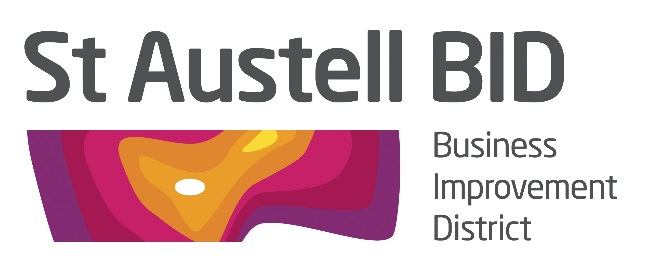 BOARD MEETINGTuesday 5th November 2019, 5.30pmWhite Hart HotelAGENDAWelcome and Apologies					RHMinutes of Previous Meeting (1st October)		RHFinancial Update						GB BID Managers Roundup					AMCoastal Communities – SABEF Update			RHSWIB							RH/AM	Christmas 							AM/DLFeedback from Meetings					ALLAOB